Child protection and safeguarding policy (including safer recruitment, allegations against staff and low-level concerns) ARTICLE 19 - Protection from violencePolicy Consultation & ReviewThis policy is available on our website and requested by the office. We also inform parents and carers about this policy when their children join our provision. We recognise our staff’s expertise by undertaking safeguarding training and managing safeguarding concerns daily. Therefore, we invite staff to contribute to and shape this policy and associated safeguarding arrangements. The policy is provided to all staff at induction alongside our Staff Code of Conduct, behaviour policy and the safeguarding response to those learners who are missing from education. In addition, all staff are provided with Part One of the statutory guidance Education, DfE (Department for Education) (2023).This policy will be reviewed in full by staff annually. ContentsImportant contacts	31. Aims	42. Legislation and statutory guidance	53. Definitions	64. Equality statement	65. Roles and responsibilities	76. Confidentiality	97. Recognising abuse and acting	108. Online safety and the use of mobile technology	189. Notifying parents or carers	1910. Learners with special educational needs, disabilities or health issues	2011. Complaints and concerns about LMS safeguarding policies	2012. Record-keeping	2113. Training	2114. Monitoring arrangements	2215. Links with other policies	22Appendix 1: types of abuse	24Appendix 3: allegations of abuse made against staff	28Appendix 4: specific safeguarding issues	35Important contacts1. AimsThe Service aims to ensure that:Appropriate action is taken in a timely manner to safeguard and promote children’s welfareAll staff are aware of their statutory responsibilities with respect to safeguardingStaff are professionally trained in recognising and reporting safeguarding issues2. Legislation and statutory guidanceThis policy is based on the Department for Education’s (DfE’s) statutory guidance Keeping Children Safe in Education (2023) and Working Together to Safeguard Children (2018), and the Governance Handbook. We comply with this guidance and the arrangements agreed and published by our 3 local safeguarding partners (see section 3). This policy is also based on the following legislation:The Children Act 1989 (and 2004 amendment), which provides a framework for the care and protection of childrenSection 5B (11) of the Female Genital Mutilation Act 2003, as inserted by section 74 of the Serious Crime Act 2015, which places a statutory duty on teachers to report to the police where they discover that female genital mutilation (FGM) appears to have been carried out on a girl under 18Statutory guidance on FGM, which sets out responsibilities with regards to safeguarding and supporting girls affected by FGM The Rehabilitation of Offenders Act 1974, which outlines when people with criminal convictions can work with childrenSchedule 4 of the Safeguarding Vulnerable Groups Act 2006, which defines what ‘regulated activity’ is in relation to childrenStatutory guidance on the Prevent duty, which explains LMS s’ duties under the Counterterrorism and Security Act 2015 with respect to protecting people from the risk of radicalisation and extremismThe Human Rights Act 1998, which explains that being subjected to harassment, violence and/or abuse, including that of a sexual nature, may breach any or all the rights which apply to individuals under the European Convention on Human Rights (ECHR)  The Equality Act 2010, which makes it unlawful to discriminate against people regarding protected characteristics (including disability, sex, sexual orientation, gender reassignment and race). This means our governors and headteacher should carefully consider how they are supporting their learners about these characteristics. The Act allows our LMS to take positive action to deal with disadvantages affecting learners (where we can show it is proportionate). This includes making reasonable adjustments for disabled learners. For example, it could include taking positive action to support girls where there’s evidence that they are being disproportionately subjected to sexual violence or harassmentThe Public Sector Equality Duty (PSED), which explains that we must have due regard to eliminating unlawful discrimination, harassment and victimisation. The PSED helps us to focus on key issues of concern and how to improve learner outcomes. Some learners may be more at risk of harm from issues such as sexual violence; homophobic, biphobic or transphobic bullying; or racial discriminationThe Childcare (Disqualification) and Childcare (Early Years Provision Free of Charge) (Extended Entitlement) (Amendment) Regulations 2018 (referred to in this policy as the “2018 Childcare Disqualification Regulations”) and Childcare Act 2006, which set out who is disqualified from working with childrenThis policy also meets requirements relating to safeguarding and welfare in the statutory framework for the Early Years Foundation Stage3. DefinitionsSafeguarding and promoting the welfare of children means: Protecting children from maltreatmentPreventing impairment of children’s mental and physical health or developmentEnsuring that children grow up in circumstances consistent with the provision of safe and effective careTaking action to enable all children to have the best outcomesChild protection is part of this definition and refers to activities undertaken to prevent children suffering, or being likely to suffer, significant harm. Abuse is a form of maltreatment of a child and may involve inflicting harm or failing to act to prevent harm. Appendix 1 explains the different types of abuse.Neglect is a form of abuse and is the persistent failure to meet a child’s basic physical and/or psychological needs, likely to result in the serious impairment of the child’s health or development. Appendix 1 defines neglect in more detail.Sharing of nudes and semi-nudes (also known as sexting or youth-produced sexual imagery) is where children share nude or semi-nude images, videos or live streams.Children includes everyone under the age of 18. The following 3 safeguarding partners are identified in Keeping Children Safe in Education (and defined in the Children Act 2004, as amended by chapter 2 of the Children and Social Work Act 2017). They will decide to work together to safeguard and promote the welfare of local children, including identifying and responding to their needs:  The local authority (LA)Integrated care boards (previously known as clinical commissioning groups) for an area within the LAThe chief officer of police for a police area in the LA areaVictim is a widely understood and recognised term, but we understand that not everyone who has been subjected to abuse considers themselves a victim or would want to be described that way. When managing an incident, we will be prepared to use any term that the child involved feels most comfortable with.Alleged perpetrator(s) and perpetrator(s) are widely used and recognised terms. However, we will think carefully about what terminology we use (especially in front of children) as, in some cases, abusive behaviour can be harmful to the perpetrator too. We will decide what’s appropriate and which terms to use on a case-by-case basis.  4. Equality statementSome children have an increased risk of abuse, both online and offline, and additional barriers can exist for some children with respect to recognising or disclosing it. We are committed to anti-discriminatory practice and recognise children’s diverse circumstances. We ensure that all children have the same protection, regardless of any barriers they may face.We give special consideration to children who:Have special educational needs and/or disabilities (SEND) or health conditions (see section 10)Are young carersMay experience discrimination due to their race, ethnicity, religion, gender identification or sexuality Have English as an additional languageAre known to be living in difficult situations – for example, temporary accommodation or where there are issues such as substance abuse or domestic violence Are at risk of FGM, sexual exploitation, forced marriage, or radicalisationAre asylum seekersAre at risk due to either their own or a family member’s mental health needs Are looked after or previously looked after (see section 12)Are missing or absent from education for prolonged periods and/or repeat occasionsWhose parent/carer has expressed an intention to remove them from LMS to be home educated5. Roles and responsibilitiesSafeguarding and child protection is everyone’s responsibility. This policy applies to all staff, volunteers and board members. Our policy and procedures also apply to extended and off-site activities. The service plays a crucial role in preventative education. This is in the context of a whole-service approach to preparing learners for life in modern Britain, and a culture of zero tolerance of sexism, misogyny/misandry, homophobia, biphobia, transphobia and sexual violence/harassment. This will be underpinned by our: Behaviour policy Pastoral support system Planned programme of guidance, which is inclusive and delivered regularly, tackling issues such as: Healthy and respectful relationships Boundaries and consent Stereotyping, prejudice and equality Body confidence and self-esteem How to recognise an abusive relationship (including coercive and controlling behaviour) The concepts of, and laws relating to, sexual consent, sexual exploitation, abuse, grooming, coercion, harassment, rape, domestic abuse, so-called honour-based violence such as forced marriage and FGM and how to access support What constitutes sexual harassment and sexual violence and why they are always unacceptable 5.1 All staffAll staff will:Read and understand part 1 and annex B of the Department for Education’s statutory safeguarding guidance, Keeping Children Safe in Education, and review this guidance at least annuallySign a declaration to say that they have reviewed the guidanceReinforce the importance of online safety when communicating with parents and carers. This includes making parents and carers aware of what we ask children to do online (e.g., sites they need to visit or who they will be interacting with online)Provide a safe space for learners who are LGBTQ+ to speak out and share their concernsAll staff will be aware of: Our systems which support safeguarding, including this child protection and safeguarding policy, the staff code of conduct, the role and identity of the designated safeguarding lead (DSL) and [deputies, the behaviour policy, online safety which includes the expectations, applicable roles and responsibilities in relation to filtering and monitoring, and the safeguarding response to children who go missing from education The early help assessment process (sometimes known as the common assessment framework) and their role in it, including identifying emerging problems, liaising with the DSL, and sharing information with other professionals to support early identification and assessment The process for making referrals to local authority children’s social care and for statutory assessments that may follow a referral, including the role they might be expected to playWhat to do if they identify a safeguarding issue or a child tells them they are being abused or neglected, including specific issues such as FGM, and how to maintain an appropriate level of confidentiality while liaising with relevant professionals The signs of different types of abuse and neglect, as well as specific safeguarding issues, such as child-on-child abuse, child sexual exploitation (CSE), child criminal exploitation (CCE), indicators of being at risk from or involved with serious violent crime, FGM, radicalisation and serious violence (including that linked to county lines) The importance of reassuring victims that they are being taken seriously and that they will be supported and kept safeThe fact that children can be at risk of harm inside and outside of their home, at LMS and onlineThe fact that children who are (or who are perceived to be) lesbian, gay, bi or trans (LGBTQ+) can be targeted by other childrenWhat to look for to identify children who need help or protection Section 15 and appendix 4 of this policy outline in more detail how staff are supported to do this. 5.2 The designated safeguarding lead (DSL) The DSL is a member of the senior leadership team. Our DSL is Adrian Newman. The DSL takes lead responsibility for child protection and wider safeguarding in the service. This includes online safety, and understanding our filtering and monitoring processes on devices and networks to keep learners safe online.During term time, the DSL will be available during LMS hours for staff to discuss any safeguarding concerns.The DSL can also be contacted out of hours, if necessary, by email.When the DSL is absent, the deputies – Alistair Walker, Oliver Bayley, Zoe Ansah and/or Dan Clarke will act as cover.The DSL will be given the time, funding, training, resources and support to:Provide advice and support to other staff on child welfare and child protection mattersTake part in strategy discussions and inter-agency meetings and/or support other staff to do soContribute to the assessment of childrenRefer suspected cases, as appropriate, to the relevant body (local authority children’s social care, Channel programme, Disclosure and Barring Service, and/or police), and support staff who make such referrals directlyHave a good understanding of harmful sexual behaviour Have a good understanding of the filtering and monitoring systems and processes in place at our LMS The DSL will also: Keep the LMS Designated Safeguarding Lead informed of any issuesLiaise with local authority case managers and designated officers for child protection concerns as appropriateDiscuss the local response to sexual violence and sexual harassment with police and local authority children’s social care colleagues to prepare the LMS’s policiesBe confident that they know what local specialist support is available to support all children involved (including victims and alleged perpetrators) in sexual violence and sexual harassment, and be confident as to how to access this support Be aware that children must have an ‘appropriate adult’ to support and help them in the case of a police investigation or search The full responsibilities of the DSL and deputies are set out in their job description. 5.3 The Head of ServiceThe head of service is responsible for the implementation of this policy, including:Ensuring that staff (including temporary staff) and volunteers: Are informed of our systems which support safeguarding, including this policy, as part of their inductionUnderstand and follow the procedures included in this policy, particularly those concerning referrals of cases of suspected abuse and neglect Communicating this policy to parents/carers when their child joins and via the LMS websiteEnsuring that the DSL has appropriate time, funding, training and resources, and that there is always adequate cover if the DSL is absentActing as the ‘case manager’ in the event of an allegation of abuse made against another member of staff or volunteer, where appropriate (see appendix 3)Making decisions regarding all low-level concerns, though they may wish to collaborate with the DSL on this6. ConfidentialitySee Wyvern Policy on GDPR (General Data Protection Regulation) and data sharing for the LMS’s approach to confidentiality and data protection It is important to note that:Timely information sharing is essential to effective safeguardingFears about sharing information must not be allowed to stand in the way of the need to promote the welfare, and protect the safety, of childrenThe Data Protection Act (DPA) 2018 and UK GDPR do not prevent, or limit, the sharing of information for the purposes of keeping children safeIf staff need to share ‘special category personal data’, the DPA 2018 contains ‘safeguarding of children and individuals at risk’ as a processing condition that allows practitioners to share information without consent if: it is not possible to gain consent; it cannot be reasonably expected that a practitioner gains consent; or if to gain consent would place a child at riskStaff should never promise a child that they will not tell anyone about a report of abuse, as this may not be in the child’s best interestsIf a victim asks not to tell anyone about the sexual violence or sexual harassment: There is no definitive answer, because even if a victim does not consent to sharing information, staff may still lawfully share it if there is another legal basis under the UK GDPR that appliesThe DSL will have to balance the victim’s wishes against their duty to protect the victim and other children The DSL should consider that: Parents or carers should normally be informed (unless this would put the victim at greater risk) The basic safeguarding principle is: if a child is at risk of harm, is in immediate danger, or has been harmed, a referral should be made to the local authority children’s social care Rape, assault by penetration and sexual assault are crimes. Where a report of rape, assault by penetration or sexual assault is made, this should be referred to the police. While the age of criminal responsibility is 10, if the alleged perpetrator is under 10, the starting principle of referring to the police remains Regarding anonymity, all staff will: Be aware of anonymity, witness support and the criminal process in general where an allegation of sexual violence or sexual harassment is progressing through the criminal justice system Do all they can to protect the anonymity of any children involved in any report of sexual violence or sexual harassment, for example, carefully considering which staff should know about the report, and any support for children involved Consider the potential impact of social media in facilitating the spreading of rumours and exposing victims’ identitiesThe governments information sharing advice for safeguarding practitioners include 7 ‘golden rules’ for sharing information, and will support staff who must make decisions about sharing informationIf staff are in any doubt about sharing information, they should speak to the DSL (or deputy)Confidentiality is also addressed in this policy with respect to record-keeping in section 14, and allegations of abuse against staff in appendix 3 7. Recognising abuse and actingStaff and volunteers must follow the procedures set out below in the event of a safeguarding issue.Please note – in this and subsequent sections, you should take any references to the DSL to mean “the DSL (or deputy DSL)”.7.1 If a child is suffering or likely to suffer harm, or in immediate dangerMake a referral to children’s social care and/or the police immediately if you believe a child is suffering or likely to suffer from harm or is in immediate danger. Anyone can make a referral.Tell the DSL (see section 5.2) as soon as possible if you make a referral directly via https://www.lambethsaferchildren.org.uk/safeguarding-referralhttps://www.lambethsaferchildren.org.uk/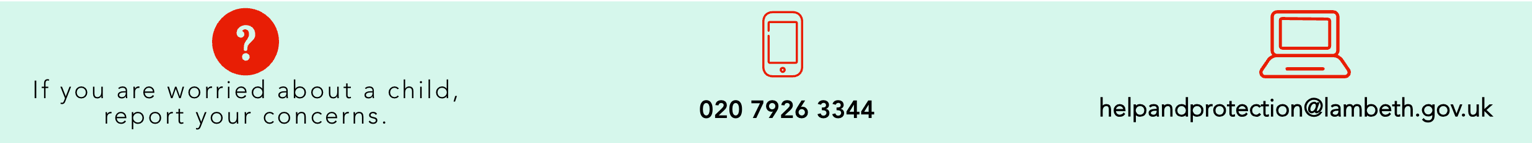 https://www.gov.uk/report-child-abuse-to-local-council7.2 If a child makes a disclosure to youIf a child discloses a safeguarding issue to you, you should:Listen to and believe them. Allow them time to talk freely and do not ask leading questionsStay calm and do not show that you are shocked or upset Tell the child they have done the right thing in telling you. Do not tell them they should have told you soonerExplain what will happen next and that you will have to pass this information on. Do not promise to keep it a secret Write up your conversation as soon as possible in the child’s own words. Stick to the facts, and do not put your own judgement on itSign and date the write-up and pass it on to the DSL. Alternatively, if appropriate, make a referral to children’s social care and/or the police directly (see 7.1), and tell the DSL as soon as possible that you have done so. Aside from these people, do not disclose the information to anyone else unless told to do so by a relevant authority involved in the safeguarding processBear in mind that some children may:Not feel ready, or know how to tell someone that they are being abused, exploited or neglectedNot recognise their experiences as harmfulFeel embarrassed, humiliated or threatened. This could be due to their vulnerability, disability, sexual orientation and/or language barriersNone of this should stop you from having a ‘professional curiosity’ and speaking to the DSL if you have concerns about a child.   7.3 If you discover that FGM has taken place, or a learner is at risk of FGMKeeping Children Safe in Education explains that FGM comprises “all procedures involving partial or total removal of the external female genitalia, or other injury to the female genital organs”.FGM is illegal in the UK and a form of child abuse with long-lasting, harmful consequences. It is also known as ‘female genital cutting’, ‘circumcision’ or ‘initiation’.Indicators that a learner has already been subjected to FGM, and factors that suggest a learner may be at risk, are set out in appendix 4 of this policy. Any teacher who either:Is informed by a girl under 18 that an act of FGM has been carried out on her; or Observes physical signs which appear to show that an act of FGM has been carried out on a girl under 18 and they have no reason to believe that the act was necessary for the girl’s physical or mental health or for purposes connected with labour or birthMust immediately report this to the police, personally. This is a mandatory statutory duty, and teachers will face disciplinary sanctions for failing to meet it.Unless they have been specifically told not to disclose, they should also discuss the case with the DSL and involve children’s social care as appropriate.Any other member of staff who discovers that an act of FGM appears to have been carried out on a learner under 18 must speak to the DSL and follow our local safeguarding procedures.The duty for teachers mentioned above does not apply in cases where a learner is at risk of FGM or FGM is suspected but is not known to have been carried out. Staff should not examine learners.Any member of staff who suspects a learner is at risk of FGM or suspects that FGM has been carried out should speak to the DSL and follow our local safeguarding procedures. https://www.lambethsaferchildren.org.uk/female-genital-mutilation-fgm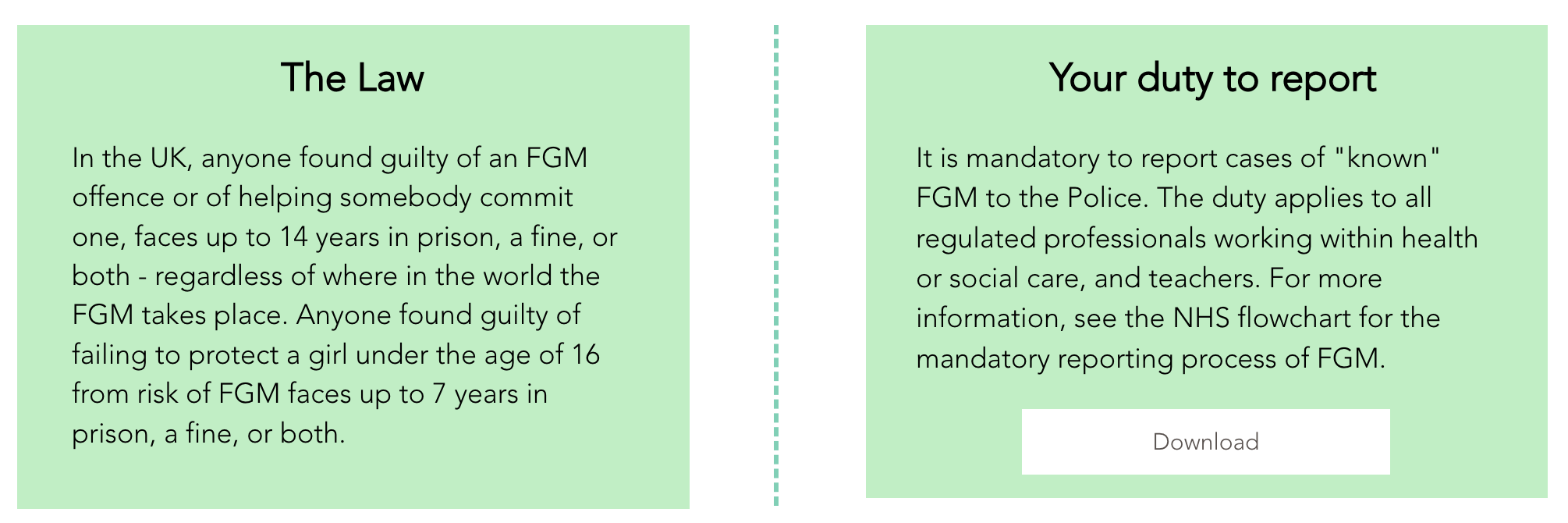 7.4 If you have concerns about a child (as opposed to believing a child is suffering or likely to suffer from harm, or is in immediate danger)Figure 1 below, before section 7.7, illustrates the procedure to follow if you have any concerns about a child’s welfare.Where possible, speak to the DSL first to agree a course of action. If in exceptional circumstances the DSL is not available, this should not delay appropriate action being taken. Speak to a member of the senior leadership team and/or take advice from local authority children’s social care. You can also seek advice at any time from the NSPCC helpline on 0808 800 5000. Share details of any actions you take with the DSL as soon as possible. Make a referral to local authority children’s social care directly, if appropriate (see ‘Referral’ below). Share any action taken with the DSL as soon as possible.Early help assessment If an early help assessment is appropriate, the DSL will lead on liaising with other agencies and setting up an inter-agency assessment as appropriate. Staff may be required to support other agencies and professionals in an early help assessment, in some cases acting as the lead practitioner.We will discuss and agree, with statutory safeguarding partners, levels for the different types of assessment, as part of local arrangements. The DSL will keep the case under constant review and the LMS will consider a referral to local authority children’s social care if the situation does not seem to be improving. Timelines of interventions will be monitored and reviewed. https://www.lambethsaferchildren.org.uk/access-early-help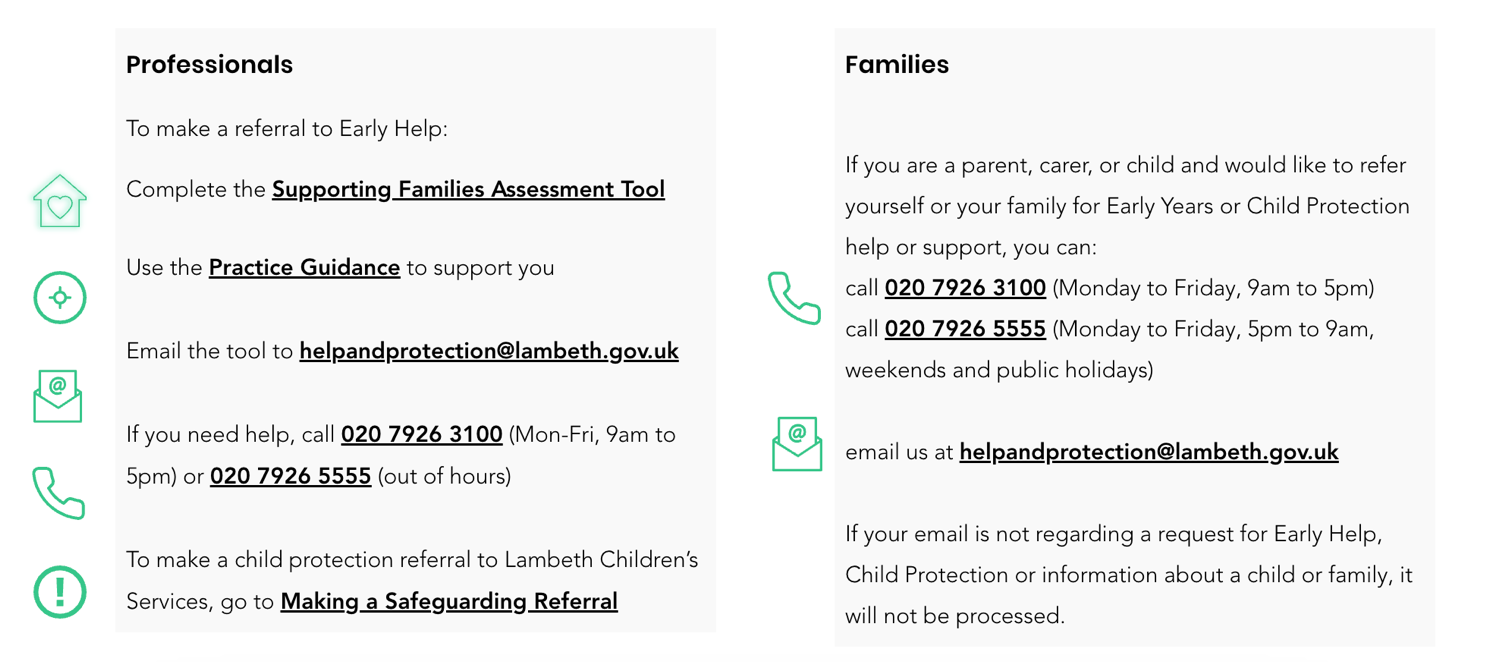 ReferralIf it is appropriate to refer the case to local authority children’s social care or the police, the DSL will make the referral or support you to do so.If you make a referral directly (see section 7.1), you must tell the DSL as soon as possible.The local authority will decide within 1 working day of a referral about what course of action to take and will let the person who made the referral know the outcome. The DSL or person who made the referral must follow up with the local authority if this information is not made available, and ensure outcomes are properly recorded. If the child’s situation does not seem to be improving after the referral, the DSL or person who made the referral must follow local escalation procedures to ensure their concerns have been addressed and that the child’s situation improves.https://www.lambethsaferchildren.org.uk/escalation-policy7.5 If you have concerns about extremismIf a child is not suffering or likely to suffer from harm, or in immediate danger, where possible speak to the DSL first to agree a course of action.If in exceptional circumstances the DSL is not available, this should not delay appropriate action being taken. Speak to a member of the senior leadership team and/or seek advice from local authority children’s social care. Make a referral to local authority children’s social care directly, if appropriate (see ‘Referral’ above). Inform the DSL or deputy as soon as possible after the referral.Where there is a concern, the DSL will consider the level of risk and decide which agency to make a referral to. This could include Channel, the government’s programme for identifying and supporting individuals at risk of being drawn into terrorism, or the local authority children’s social care team. The DfE also has a dedicated telephone helpline, 020 7340 7264, which LMS staff can call to raise concerns about extremism with respect to a learner. You can also email counter.extremism@education.gov.uk. Note that this is not for use in emergency situations.In an emergency, call 999 or the confidential anti-terrorist hotline on 0800 789 321 if you: Think someone is in immediate dangerThink someone may be planning to travel to join an extremist groupSee or hear something that may be terrorist-related7.6 If you have a concern about mental healthMental health problems can, in some cases, be an indicator that a child has suffered or is at risk of suffering abuse, neglect or exploitation. Staff will be alert to behavioural signs that suggest a child may be experiencing a mental health problem or be at risk of developing one.  If you have a mental health concern about a child that is also a safeguarding concern, take immediate action by following the steps in section 7.4. If you have a mental health concern that is not also a safeguarding concern, speak to the DSL to agree a course of action. Department for Education guidance on mental health and behaviour in LMS s Figure 1: procedure if you have concerns about a child’s welfare (as opposed to believing a child is suffering or likely to suffer from harm, or in immediate danger)(Note – if the DSL is unavailable, this should not delay action. See section 7.4 for what to do.)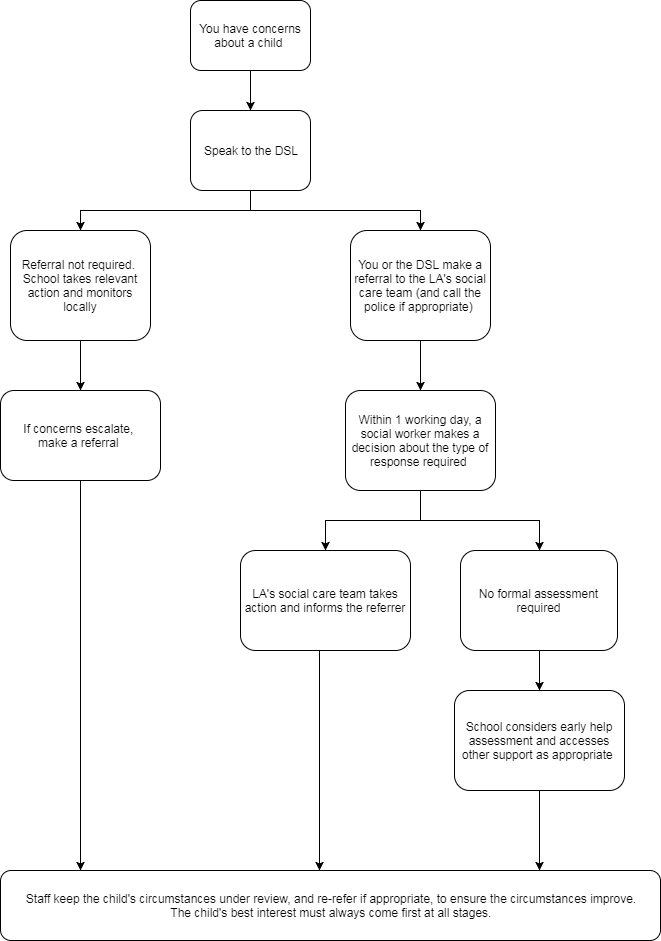 7.7 Concerns about a staff member, supply teacher, volunteer or contractorIf you have concerns about a member of staff (including a supply teacher, volunteer or contractor), or an allegation is made about a member of staff (including a supply teacher, volunteer or contractor) posing a risk of harm to children, speak to the DSL as soon as possible. If the concerns/allegations are about the headteacher, speak to the chair of governors. The Head of Service will then follow the procedures set out in appendix 3, if appropriate.Where you believe there is a conflict of interest in reporting a concern or allegation about a member of staff (including a supply teacher, volunteer or contractor) to the headteacher, report it directly to the local authority designated officer (LADO).If you receive an allegation relating to an incident where an individual or organisation was using the LMS premises for running an activity for children, follow our LMS safeguarding policies and procedures, informing the LADO, as you would with any safeguarding allegation.Where appropriate, the LMS will inform The LADO of the allegation and actions taken, within the necessary timescale (see appendix 3 for more detail).7.8 Allegations of abuse made against other learnersWe recognise that children can abuse their peers. Abuse will never be tolerated or passed off as “banter”, “just having a laugh” or “part of growing up”, as this can lead to a culture of unacceptable behaviours and an unsafe environment for learners.We also recognise the gendered nature of child-on-child abuse. However, all child-on-child abuse is unacceptable and will be taken seriously. Most cases of learners hurting other learners will be dealt with under our LMS ’s behaviour policy, but this child protection and safeguarding policy will apply to any allegations that raise safeguarding concerns. This might include where the alleged behaviour:Is serious, and potentially a criminal offenceCould put attendees at riskIs violentInvolves learners being forced to use drugs or alcoholInvolves sexual exploitation, sexual abuse or sexual harassment, such as indecent exposure, sexual assault, up skirting or sexually inappropriate pictures or videos (including the sharing of nudes and semi-nudes)See appendix 4 for more information about child-on-child abuse.Procedures for dealing with allegations of child-on-child abuseIf a learner makes an allegation of abuse against another learner:You must record the allegation and tell the DSL, but do not investigate itThe DSL will contact the local authority children’s social care team and follow its advice, as well as the police if the allegation involves a potential criminal offenceThe DSL will put a risk assessment and support plan into place for all children involved (including the victim(s), the child(ren) against whom the allegation has been made and any others affected) with a named person they can talk to if needed. The DSL will contact the children and adolescent mental health services (CAMHS), if appropriateIf the incident is a criminal offence and there are delays in the criminal process, the DSL will work closely with the police (and other agencies as required) while protecting children and/or taking any disciplinary measures against the alleged perpetrator. We will ask the police if we have any questions about the investigation. Creating a supportive environment in LMS and minimising the risk of child-on-child abuseWe recognise the importance of taking proactive action to minimise the risk of child-on-child abuse, and of creating a supportive environment where victims feel confident in reporting incidents. To achieve this, we will:Challenge any form of derogatory or sexualised language or inappropriate behaviour between peers, including requesting or sending sexual images Be vigilant to issues that particularly affect different genders – for example, sexualised or aggressive touching or grabbing towards female learners, and initiation or hazing type violence with respect to boysEnsure our curriculum helps to educate learners about appropriate behaviour and consent Ensure learners can report abuse using our reporting systems easily and confidently (as described in section 7.10 below)Ensure staff reassure victims that they are being taken seriously Be alerted to reports of sexual violence and/or harassment that may point to environmental or systemic problems that could be addressed by updating policies, processes and the curriculum, or could reflect wider issues in the local area that should be shared with safeguarding partnersSupport children who have witnessed sexual violence, especially rape or assault by penetration. We will do all we can to make sure the victim, alleged perpetrator(s) and any witnesses are not bullied or harassedConsider intra-familial harms and any necessary support for siblings following a report of sexual violence and/or harassment  Ensure staff are trained to understand:How to recognise the indicators and signs of child-on-child abuse, and know how to identify it and respond to reportsThat even if there are no reports of child-on-child abuse in LMS, it does not mean it is not happening – staff should maintain an attitude of “it could happen here” That if they have any concerns about a child’s welfare, they should act on them immediately rather than wait to be told, and that victims may not always make a direct report. For example:Children can show signs or act in ways they hope adults will notice and react toA friend may make a report A member of staff may overhear a conversation A child’s behaviour might indicate that something is wrongThat certain children may face additional barriers to telling someone because of their vulnerability, disability, gender, ethnicity and/or sexual orientationThat a learner harming a peer could be a sign that the child is being abused themselves, and that this would fall under the scope of this policyThe key role they must play in preventing child-on-child abuse and responding where they believe a child may be at risk from itThat they should speak to the DSL if they have any concernsThat social media is likely to play a role in the fall-out from any incident or alleged incident, including for potential contact between the victim, alleged perpetrator(s) and friends from either sideThe DSL will take the lead role in any disciplining of the alleged perpetrator(s). We will provide support at the same time as taking any disciplinary action. Disciplinary action can be taken while other investigations are going on, e.g., by the police. The fact that another body is investigating or has investigated an incident does not (in itself) prevent LMS from coming to its own conclusion about what happened and imposing a penalty accordingly. We will consider these matters on a case-by-case basis, considering whether: Acting would prejudice an investigation and/or subsequent prosecution – we will liaise with the police and/or local authority children’s social care to determine this There are circumstances that make it unreasonable or irrational for us to reach our own view about what happened while an independent investigation is ongoing  7.9 Sharing of nudes and semi-nudes (‘sexting’) We follow the suggested approach based on guidance from the UK Council for Internet Safety for all staff and for DSLs (Designated Safeguarding Leasd) and senior leaders. Your responsibilities when responding to an incidentIf you are made aware of an incident involving the consensual or non-consensual sharing of nude or semi-nude images/videos (also known as ‘sexting’ or ‘youth produced sexual imagery’), you must report it to the DSL immediately. You must not: View, copy, print, share, store or save the imagery yourself, or ask a learner to share or download it (if you have already viewed the imagery by accident, you must report this to the DSL)Delete the imagery or ask the learner to delete itAsk the learner(s) who are involved in the incident to disclose information regarding the imagery (this is the DSL’s responsibility) Share information about the incident with other members of staff, the learner(s) it involves or their, or other, parents and/or carersSay or do anything to blame or shame any young people involvedYou should explain that you need to report the incident and reassure the learner(s) that they will receive support and help from the DSL.Initial review meetingFollowing a report of an incident, the DSL will hold an initial review meeting with appropriate LMS staff – this may include the staff member who reported the incident and the safeguarding or leadership team that deals with safeguarding concerns. This meeting will consider the initial evidence and aim to determine: Whether there is an immediate risk to learner(s) If a referral needs to be made to the police and/or children’s social care If it is necessary to view the image(s) to safeguard the young person (in most cases, images or videos should not be viewed)What further information is required to decide on the best responseWhether the image(s) has been shared widely and via what services and/or platforms (this may be unknown)Whether immediate action should be taken to delete or remove images or videos from devices or online servicesAny relevant facts about the learners involved which would influence risk assessmentWhether to contact parents or carers of the learners involved (in most cases parents/carers should be involved)The DSL will make an immediate referral to police and/or children’s social care if: The incident involves an adult There is reason to believe that a young person has been coerced, blackmailed or groomed, or if there are concerns about their capacity to consent (for example, owing to SEN (Special Educational Needs))What the DSL knows about the images or videos suggests the content depicts sexual acts which are unusual for the young person’s developmental stage, or are violentThe imagery involves sexual acts and any learner in the images or videos is under 13The DSL has reason to believe a learner is at immediate risk of harm owing to the sharing of nudes and semi-nudes (for example, the young person is presenting as suicidal or self-harming)If none of the above apply then the DSL, in consultation with the headteacher and other members of staff as appropriate, may decide to respond to the incident without involving the police or children’s social care. The decision will be made and recorded in line with the procedures set out in this policy.  Further review by the DSLIf at the initial review stage, a decision has been made not to refer to police and/or children’s social care, the DSL will conduct a further review to establish the facts and assess the risks.They will hold interviews with the learners involved (if appropriate).If at any point in the process there is a concern that a learner has been harmed or is at risk of harm, a referral will be made to children’s social care and/or the police immediately. Informing parents/carersThe DSL will inform parents/carers at an early stage and keep them involved in the process, unless there is a good reason to believe that involving them would put the learner at risk of harm. Referring to the policeIf it is necessary to refer an incident to the police, this will be done through by dialling 101.Recording incidentsAll incidents of sharing of nudes and semi-nudes, and the decisions made in responding to them, will be recorded. The record-keeping arrangements set out in section 14 of this policy also apply to recording these incidents. 7.10 Reporting systems for our learners Where there is a safeguarding concern, we will take the child’s wishes and feelings into account when determining what action to take and what services to provide. We recognise the importance of ensuring learners feel safe and comfortable to come forward and report any concerns and/or allegations. To achieve this, we will:Put systems in place for learners to confidently report abuseEnsure our reporting systems are well promoted, easily understood and easily accessible for learners Make it clear to learners that their concerns will be taken seriously, and that they can safely express their views and give feedback Learners are aware that they can report a concern to any member of staff, they are reminded who the DSL and DDSL’s are via child friendly posters around the LMS Learners are aware of the reporting systems and processes through discussion in PSHE and relationship sex education curriculumLearners will feel safe in submitting any concerns because they will receive reassurances following disclosures8. Online safety and the use of mobile technologyWe recognise the importance of safeguarding children from potentially harmful and inappropriate online material, and we understand that technology is a significant component in many safeguarding and wellbeing issues. To address this, our service aims to:Have robust processes (including filtering and monitoring systems) in place to ensure the online safety of learners, staff, volunteers and governorsProtect and educate the whole LMS community in its safe and responsible use of technology, including mobile and smart technology (which we refer to as ‘mobile phones’)Set clear guidelines for the use of mobile phones for the whole LMS communityEstablish clear mechanisms to identify, intervene in and escalate any incidents or concerns, where appropriateThe 4 key categories of riskOur approach to online safety is based on addressing the following categories of risk:Content – being exposed to illegal, inappropriate or harmful content, such as pornography, fake news, racism, misogyny, self-harm, suicide, antisemitism, radicalisation and extremismContact – being subjected to harmful online interaction with other users, such as peer-to-peer pressure, commercial advertising and adults posing as children or young adults with the intention to groom or exploit them for sexual, criminal, financial or other purposesConduct – personal online behaviour that increases the likelihood of, or causes, harm, such as making, sending and receiving explicit images (e.g., consensual and non-consensual sharing of nudes and semi-nudes and/or pornography), sharing other explicit images and online bullying; and Commerce – risks such as online gambling, inappropriate advertising, phishing and/or financial scamsTo meet our aims and address the risks above, we will:Educate learners about online safety as part of our curriculum. For example:The safe use of social media, the internet and technologyKeeping personal information privateHow to recognise unacceptable behaviour onlineHow to report any incidents of cyber-bullying, ensuring learners are encouraged to do so, including where they’re a witness rather than a victimTrain staff, as part of their induction, on safe internet use and online safeguarding issues including cyber-bullying, the risks of online radicalisation, and the expectations, roles and responsibilities around filtering and monitoring. All staff members will receive refresher training as required and at least once each academic yearEducate parents/carers about online safety via our website, communications sent directly to them and during parents’ evenings. We will also share clear procedures with them, so they know how to raise concerns about online safetyMake sure staff are aware of any restrictions placed on them with regards to the use of their mobile phone and cameras, for example that:Staff are allowed to bring their personal phones to LMS for their own use, but will limit such use to non-contact time when learners are not presentStaff will not take pictures or recordings of learners on their personal phones or camerasMake all learners, parents/carers, staff, volunteers and governors aware that they are expected to sign an agreement regarding the acceptable use of the internet in LMS, use of the LMS ’s ICT systems and use of their mobile and smart technologyExplain the sanctions we will use if a learner is in breach of our policies on the acceptable use of the internet and mobile phones Make sure all staff, learners and parents/carers are aware that staff have the power to search learners’ phones, as set out in the DfE’s guidance on searching, screening and confiscation Carry out an annual review of our approach to online safety, supported by an annual risk assessment that considers and reflects the risks faced by our LMS communityProvide regular safeguarding and children protection updates including online safety to all staff, at least annually, to continue to provide them with the relevant skills and knowledge to safeguard effectivelyReview the child protection and safeguarding policy, including online safety, annually and ensure the procedures and implementation are updated and reviewed regularly9. Notifying parents or carersWhere appropriate, we will discuss any concerns about a child with the child’s parents or carers. The DSL will normally do this in the event of a suspicion or disclosure. Other staff will only talk to parents or carers about any such concerns following consultation with the DSL. If we believe that notifying the parents or carers would increase the risk to the child, we will discuss this with the local authority children’s social care team before doing so.In the case of allegations of abuse made against other children, we will normally notify the parents or carers of all the children involved. We will think carefully about what information we provide about the other child involved, and when. We will work with the police and/or local authority children’s social care to make sure our approach to information sharing is consistent. The DSL will, along with any relevant agencies (this will be decided on a case-by-case basis): Meet with the victim’s parents or carers, with the victim, to discuss what is being put in place to safeguard them, and understand their wishes in terms of what support they may need and how the report will be progressed Meet with the alleged perpetrator’s parents or carers to discuss support for them, and what is being put in place that will impact them, e.g., moving them out of classes with the victim, and the reason(s) behind any decision(s)  10. Learners with special educational needs, disabilities or health issuesWe recognise that learners with SEND, or certain health conditions can face additional safeguarding challenges and are 3 times more likely to be abused than their peers. Additional barriers can exist when recognising abuse and neglect in this group, including: Assumptions that indicators of possible abuse such as behaviour, mood and injury relate to the child’s condition without further explorationLearners being more prone to peer group isolation or bullying (including prejudice-based bullying) than other learnersThe potential for learners with SEN, disabilities or certain health conditions being disproportionally impacted by behaviours such as bullying, without outwardly showing any signsCommunication barriers and difficulties in managing or reporting these challengesWe offer extra pastoral support for these learners. Any abuse involving learners with SEND will require close liaison with the DSL (or deputy) and the SENCO. 11. Complaints and concerns about LMS safeguarding policies11.1 Complaints against staffComplaints against staff that are likely to require a child protection investigation will be handled in accordance with our procedures for dealing with allegations of abuse made against staff (see appendix 3).11.2 Other complaints12. Record-keepingWe will hold records in line with our records retention schedule. All safeguarding concerns, discussions, decisions made and the reasons for those decisions, must be recorded in writing. If you are in any doubt about whether to record something, discuss it with the DSL. Records will include:A clear and comprehensive summary of the concernDetails of how the concern was followed up and resolvedA note of any action taken, decisions reached and the outcomeConcerns and referrals will be kept in a separate child protection file for each child.Any non-confidential records will be readily accessible and available. Confidential information and records will be held securely and only available to those who have a right or professional need to see them. Safeguarding records relating to individual children will be retained for a reasonable period after they have left the LMS . If a child for whom the LMS has, or has had, safeguarding concerns moves to another LMS, the DSL will ensure that their child protection file is forwarded as soon as possible, securely, and separately from the main learner file. To allow the new LMS /college to have support in place when the child arrives, this should be within:5 days for an in-year transfer, or within  The first 5 days of the start of a new term In addition, if the concerns are significant or complex, and/or social services are involved, the DSL will speak to the DSL of the receiving LMS and provide information to enable them to have time to make any necessary preparations to ensure the safety of the child. In addition:Appendix 2 sets out our policy on record-keeping specifically with respect to recruitment and pre-appointment checksAppendix 3 sets out our policy on record-keeping with respect to allegations of abuse made against staff13. Training 13.1 All staffAll staff members will undertake safeguarding and child protection training at induction, including on whistle-blowing procedures and online safety, to ensure they understand the LMS ’s safeguarding systems and their responsibilities, and can identify signs of abuse or neglect. This training will be regularly updated and will:Be integrated, aligned and considered as part of the whole-LMS safeguarding approach and wider staff training, and curriculum planningBe in line with advice from the 3 safeguarding partnersInclude online safety, including an understanding of the expectations, roles and responsibilities for staff around filtering and monitoringHave regard to the Teachers’ Standards to support the expectation that all teachers:Manage behaviour effectively to ensure a good and safe environmentHave a clear understanding of the needs of all learnersAll staff will have training on the government’s anti-radicalisation strategy, Prevent, to enable them to identify children at risk of being drawn into terrorism and to challenge extremist ideas.Staff will also receive regular safeguarding and child protection updates, including on online safety, as required but at least annually (for example, through emails, e-bulletins and staff meetings). Contractors who are provided through a private finance initiative (PFI) or similar contract will also receive safeguarding training. Volunteers will receive appropriate training, if applicable.13.2 The DSL and deputiesThe DSL and deputies will undertake child protection and safeguarding training at least every 2 years.In addition, they will update their knowledge and skills at regular intervals and at least annually (for example, through e-bulletins, meeting other DSLs, or taking time to read and digest safeguarding developments).They will also undertake Prevent awareness training.13.3 Recruitment – interview panelsAt least 1 person conducting any interview for any post at the LMS will have undertaken safer recruitment training. This will cover, as a minimum, the contents of Keeping Children Safe in Education, and will be in line with local safeguarding procedures. See appendix 2 of this policy for more information about our safer recruitment procedures. 13.4 Staff who have contact with learners and familiesAll staff who have contact with children and families will regularly have meetings which include supervisions providing them with support, coaching and training, promote the interests of children and allow for confidential discussions of sensitive issues.14. Monitoring arrangementsThis policy will be reviewed annually by Lucy Peake, Headteacher. At every review, it will be approved by the full governing board.15. Links with other policiesThis policy links to the following policies and procedures:BehaviourStaff code of conductComplaintsWhistleblowingHealth and safetyEqualityRelationships and sex educationFirst aidCurriculumDesignated teacher for looked-after and previously looked-after childrenPrivacy notices These appendices are based on the Department for Education’s statutory guidance, Keeping Children Safe in Education.Appendix 1: types of abuseAbuse, including neglect, and safeguarding issues are rarely standalone events that can be covered by 1 definition or label. In most cases, multiple issues will overlap. Physical abuse may involve hitting, shaking, throwing, poisoning, burning or scalding, drowning, suffocating or otherwise causing physical harm to a child. Physical harm may also be caused when a parent or carer fabricates the symptoms of, or deliberately induces, illness in a child. Emotional abuse is the persistent emotional maltreatment of a child such as to cause severe and adverse effects on the child’s emotional development. Some level of emotional abuse is involved in all types of maltreatment of a child, although it may occur alone.Emotional abuse may involve:Conveying to a child that they are worthless or unloved, inadequate, or valued only as far as they meet the needs of another personNot giving the child opportunities to express their views, deliberately silencing them or ‘making fun’ of what they say or how they communicateAge or developmentally inappropriate expectations being imposed on children. These may include interactions that are beyond a child’s developmental capability, as well as overprotection and limitation of exploration and learning, or preventing the child participating in normal social interactionSeeing or hearing the ill-treatment of anotherSerious bullying (including cyber-bullying), causing children frequently to feel frightened or in danger, or the exploitation or corruption of childrenSexual abuse involves forcing or enticing a child or young person to take part in sexual activities, not necessarily involving an elevated level of violence, whether the child is aware of what is happening. The activities may involve:Physical contact, including assault by penetration (for example, rape or oral sex) or non-penetrative acts such as masturbation, kissing, rubbing and touching outside of clothingNon-contact activities, such as involving children in looking at, or in the production of, sexual images, watching sexual activities, encouraging children to behave in sexually inappropriate ways, or grooming a child in preparation for abuse (including via the internet)Sexual abuse is not solely perpetrated by adult males. Women can also commit acts of sexual abuse, as can other children.Neglect is the persistent failure to meet a child’s basic physical and/or psychological needs, likely to result in the serious impairment of the child’s health or development. Neglect may occur during pregnancy because of maternal substance abuse. Once a child is born, neglect may involve a parent or carer failing to:Provide adequate food, clothing and shelter (including exclusion from home or abandonment)Protect a child from physical and emotional harm or dangerEnsure adequate supervision (including the use of inadequate caregivers)Ensure access to appropriate medical care or treatmentIt may also include neglect of, or unresponsiveness to, a child’s basic emotional needs.Appendix 2: safer recruitment and DBS checks – policy and proceduresSafer recruitment policyRecruitment and selection processThe recruitment steps outlined below are based on part 3 of Keeping Children Safe in Education 2023. To make sure we recruit suitable people, we will ensure that those involved in the recruitment and employment of staff to work with children have received appropriate safer recruitment training.We have put the following steps in place during our recruitment and selection process to ensure we are committed to safeguarding and promoting the welfare of children. AdvertisingWhen advertising roles, we will make clear:Our commitment to safeguarding and promoting the welfare of childrenThat safeguarding checks will be undertakenThe safeguarding requirements and responsibilities of the role, such as the extent to which the role will involve contact with childrenWhether or not the role is exempt from the Rehabilitation of Offenders Act 1974 and the amendments to the Exceptions Order 1975, 2013 and 2020. If the role is exempt, certain spent convictions and cautions are ‘protected’, so they do not need to be disclosed, and if they are disclosed, we cannot take them into accountApplication formsOur application forms will:Include a statement saying that it is an offence to apply for the role if an applicant is barred from engaging in regulated activity relevant to children (where the role involves this type of regulated activity)Include a copy of, or link to, our child protection and safeguarding policy and our policy on the employment of ex-offendersShortlistingOur shortlisting process will involve at least 2 people and will:Consider any inconsistencies and look for gaps in employment and reasons given for themExplore all potential concernsOnce we have shortlisted candidates, we will ask shortlisted candidates to:Complete a self-declaration of their criminal record or any information that would make them unsuitable to work with children, so that they can share relevant information and discuss it at interview stage. The information we will ask for includes:If they have a criminal historyWhether they are included on the barred listWhether they are prohibited from teachingInformation about any criminal offences committed in any country in line with the law as applicable in England and WalesAny relevant overseas information Sign a declaration confirming the information they have provided is trueWe will also consider carrying out an online search on shortlisted candidates to help identify any incidents or issues that are publicly available online. Shortlisted candidates will be informed that we may carry out these checks as part of our due diligence process.Seeking references and checking employment historyWe will obtain references before interview. Any concerns raised will be explored further with referees and taken up with the candidate at interview.  When seeking references, we will:Not accept open references Liaise directly with referees and verify any information contained within references with the refereesEnsure any references are from the candidate’s current employer and completed by a senior person. Obtain verification of the candidate’s most recent relevant period of employment if they are not currently employedSecure a reference from the relevant employer from the last time the candidate worked with children if they are not currently working with childrenCompare the information on the application form with that in the reference and take up any inconsistencies with the candidateResolve any concerns before any appointment is confirmed  Interview and selectionWhen interviewing candidates, we will: Probe any gaps in employment, or where the candidate has changed employment or location frequently, and ask candidates to explain thisExplore any potential areas of concern to determine the candidate’s suitability to work with childrenRecord all information considered and decisions madePre-appointment vetting checksWe will record all information on the checks carried out in the single central record (SCR). Copies of these checks, where appropriate, will be held in individuals’ personnel files. We follow requirements and best practice in retaining copies of these checks, as set out below.New staffAll offers of appointment will be conditional until satisfactory completion of the necessary pre-employment checks. When appointing new staff, we will:Verify their identity Obtain (via the applicant) an enhanced DBS certificate, including barred list information for those who will be engaging in regulated activity (see definition below). We will obtain the certificate before, or as soon as practicable after, appointment, including when using the DBS update service. We will not keep a copy of the certificate for longer than 6 months, but when the copy is destroyed, we may keep a record of the fact that vetting took place, the result of the check and recruitment decision takenObtain a separate barred list check if they will start work in regulated activity before the DBS certificate is availableVerify their mental and physical fitness to carry out their work responsibilitiesVerify their right to work in the UK. We will keep a copy of this verification for the duration of the member of staff’s employment and for 2 years afterwards Verify their professional qualifications, as appropriateEnsure they are not subject to a prohibition order if they are employed to be a teacherCarry out further additional checks, as appropriate, on candidates who have lived or worked outside of the UK. These could include, where available: For all staff, including teaching positions: criminal records checks for overseas applicantsFor teaching positions: obtaining a letter from the professional regulating authority in the country where the applicant has worked, confirming that they have not imposed any sanctions or restrictions on that person, and/or are aware of any reason that person may be unsuitable to teachWe will ensure that appropriate checks are carried out to ensure that individuals are not disqualified under the 2018 Childcare Disqualification Regulations and Childcare Act 2006. Where we take a decision that an individual falls outside of the scope of these regulations and we do not carry out such checks, we will retain a record of our assessment on the individual’s personnel file. This will include our evaluation of any risks and control measures put in place, and any advice sought.Regulated activity means a person who will be:Responsible, on a regular basis, for teaching, training, instructing, caring for or supervising children; orCarrying out paid, or unsupervised unpaid, work regularly where that work provides an opportunity for contact with children; orEngaging in intimate or personal care or overnight activity, even if this happens only once and regardless of whether they are supervised or notExisting staffIn certain circumstances we will carry out all the relevant checks on existing staff as if the individual was a new member of staff. These circumstances are when:There are concerns about an existing member of staff’s suitability to work with children; or An individual moves from a post that is not regulated activity to one that is; orThere has been a break in service of 12 weeks or more We will refer to the DBS anyone who has harmed, or poses a risk of harm, to a child or vulnerable adult where:We believe the individual has engaged in relevant conduct; orWe believe the individual has received a caution or conviction for a relevant (automatic barring either with or without the right to make representations) offence, under the Safeguarding Vulnerable Groups Act 2006 (Prescribed Criteria and Miscellaneous Provisions) Regulations 2009; orWe believe the ‘harm test’ is satisfied in respect of the individual (i.e., they may harm a child or vulnerable adult or put them at risk of harm); andThe individual has been removed from working in regulated activity (paid or unpaid) or would have been removed if they had not left Agency and third-party staffWe will obtain written notification from any agency or third-party organisation that it has carried out the necessary safer recruitment checks that we would otherwise perform. We will also check that the person presenting themselves for work is the same person on whom the checks have been made.ContractorsWe will ensure that any contractor, or any employee of the contractor, who is to work has had the appropriate level of DBS check (this includes contractors who are provided through a PFI or similar contract). This will be:An enhanced DBS check with barred list information for contractors engaging in regulated activityAn enhanced DBS check, not including barred list information, for all other contractors who are not in regulated activity but whose work provides them with an opportunity for regular contact with children We will obtain the DBS check for self-employed contractors. We will not keep copies of such checks for longer than 6 months. Contractors who have not had any checks will not be allowed to work unsupervised or engage in regulated activity under any circumstances. We will check the identity of all contractors and their staff on arrival at LMS. For self-employed contractors such as music teachers or sports coaches, we will ensure that appropriate checks are carried out to ensure that individuals are not disqualified under the 2018 Childcare Disqualification Regulations and Childcare Act 2006. Where we decide that an individual falls outside of the scope of these regulations and we do not carry out such checks, we will retain a record of our assessment. This will include our evaluation of any risks and control measures put in place, and any advice sought.Trainee/student teachersWhere applicants for initial teacher training are salaried by us, we will ensure that all necessary checks are carried out.Where trainee teachers are fee-funded, we will obtain written confirmation from the training provider that necessary checks have been carried out and that the trainee has been judged by the provider to be suitable to work with children. In both cases, this includes checks to ensure that individuals are not disqualified under the 2018 Childcare Disqualification Regulations and Childcare Act 2006.VolunteersWe will:Never leave an unchecked volunteer unsupervised or allow them to work in regulated activityObtain an enhanced DBS check with barred list information for all volunteers who are new to working in regulated activity Carry out a risk assessment when deciding whether to seek an enhanced DBS check without barred list information for any volunteers not engaging in regulated activity. We will retain a record of this risk assessmentEnsure that appropriate checks are carried out to ensure that individuals are not disqualified under the 2018 Childcare Disqualification Regulations and Childcare Act 2006. Where we decide that an individual falls outside of the scope of these regulations and we do not carry out such checks, we will retain a record of our assessment. This will include our evaluation of any risks and control measures put in place, and any advice soughtGovernors All governors will have an enhanced DBS check without barred list information.They will have an enhanced DBS check with barred list information if working in regulated activity.Staff working in alternative provision settingsWhere we place a learner with an alternative provision provider, we obtain written confirmation from the provider that they have carried out the appropriate safeguarding checks on individuals working there that we would otherwise perform.Appendix 3: allegations of abuse made against staffAllegations against staff (including low-level concerns) policy Section 1: allegations that may meet the harms thresholdThis section is based on ‘Section 1: Allegations that may meet the harms threshold’ in part 4 of Keeping Children Safe in Education. This section applies to all cases in which it is alleged that a current member of staff, including a supply teacher, volunteer or contractor, has:Behaved in a way that has harmed a child, or may have harmed a child, and/or Possibly committed a criminal offence against or related to a child, and/orBehaved towards a child or children in a way that indicates they may pose a risk of harm to children, and/or Behaved or may have behaved in a way that indicates they may not be suitable to work with children – this includes behaviour taking place both inside and outside of LMS  If we are in any doubt as to whether a concern meets the harm threshold, we will consult out local authority designated officer (LADO). We will deal with any allegation of abuse quickly, in a fair and consistent way that provides effective child protection while also supporting the individual who is the subject of the allegation. A ‘case manager’ will lead any investigation. This will be the headteacher, or the chair of governors where the headteacher is the subject of the allegation. The case manager will be identified at the earliest opportunity.Our procedures for dealing with allegations will be applied with common sense and judgement.If we receive an allegation of an incident happening while an individual or organisation was using the premises to run activities for children, we will follow our safeguarding policies and procedures and inform our LADO.Suspension of the accused until the case is resolvedSuspension of the accused will not be the default position and will only be considered in cases where there is reason to suspect that a child or other children is/are at risk of harm, or the case is so serious that there might be grounds for dismissal. In such cases, we will only suspend an individual if we have considered all other options available and there is no reasonable alternative.Based on an assessment of risk, we will consider alternatives such as:Redeployment within the LMS so that the individual does not have direct contact with the child or children concernedProviding an assistant to be present when the individual has contact with childrenRedeploying the individual to alternative work in the LMS so that they do not have unsupervised access to childrenMoving the child or children to classes where they will not encounter the individual, making it clear that this is not a punishment and parents/carers have been consultedTemporarily redeploying the individual to another role in a different location, for example to an alternative LMS or other work for the Federation.If in doubt, the case manager will seek views from the LMS ’s personnel adviser and the designated officer at the local authority, as well as the police and children’s social care where they have been involved.Definitions for outcomes of allegation investigationsSubstantiated: there is sufficient evidence to prove the allegationMalicious: there is sufficient evidence to disprove the allegation and there has been a deliberate act to deceive, or to cause harm to the subject of the allegationFalse: there is sufficient evidence to disprove the allegationUnsubstantiated: there is insufficient evidence to either prove or disprove the allegation (this does not imply guilt or innocence)Unfounded: to reflect cases where there is no evidence or proper basis which supports the allegation being madeProcedure for dealing with allegationsIn the event of an allegation that meets the criteria above, the case manager will take the following steps:Conduct basic enquiries in line with local procedures to establish the facts to help determine whether there is any foundation to the allegation before carrying on with the steps belowDiscuss the allegation with the designated officer at the local authority. This is to consider the nature, content and context of the allegation and agree a course of action, including whether further enquiries are necessary to enable a decision on how to proceed, and whether it is necessary to involve the police and/or children’s social care services. (The case manager may, on occasion, consider it necessary to involve the police before consulting the designated officer – for example, if the accused individual is deemed to be an immediate risk to children or there is evidence of a possible criminal offence. In such cases, the case manager will notify the designated officer as soon as practicably possible after contacting the police)Inform the accused individual of the concerns or allegations and course of action as soon as possible after speaking to the designated officer (and the police or children’s social care services, where necessary). Where the police and/or children’s social care services are involved, the case manager will only share such information with the individual as has been agreed with those agenciesWhere appropriate (in the circumstances described above), carefully consider whether suspension of the individual from contact with children is justified or whether alternative arrangements such as those outlined above can be put in place. Advice will be sought from the designated officer, police and/or children’s social care services, as appropriateWhere the case manager is concerned about the welfare of other children in the community or the individual’s family, they will discuss these concerns with the DSL and make a risk assessment of the situation. If necessary, the DSL may make a referral to children’s social careIf immediate suspension is considered necessary, agree and record the rationale for this with the designated officer. The record will include information about the alternatives to suspension that have been considered, and why they were rejected. Written confirmation of the suspension will be provided to the individual facing the allegation or concern within 1 working day, and the individual will be given a named contact at the LMS and their contact detailsIf it is decided that no further action is to be taken in regard to the subject of the allegation or concern, record this decision and the justification for it and agree with the designated officer what information should be put in writing to the individual and by whom, as well as what action should follow both in respect of the individual and those who made the initial allegationIf it is decided that further action is needed, take steps as agreed with the designated officer to initiate the appropriate action in LMS and/or liaise with the police and/or children’s social care services as appropriateProvide effective support for the individual facing the allegation or concern, including appointing a named representative to keep them informed of the progress of the case and considering what other support is appropriate. Inform the parents or carers of the child/children involved about the allegation as soon as possible if they do not already know (following agreement with children’s social care services and/or the police, if applicable). The case manager will also inform the parents or carers of the requirement to maintain confidentiality about any allegations made against teachers (where this applies) while investigations are ongoing. Any parent or carer who wishes to have the confidentiality restrictions removed in respect of a teacher will be advised to seek legal adviceKeep the parents or carers of the child/children involved informed of the progress of the case (only in relation to their child – no information will be shared regarding the staff member) Make a referral to the DBS where it is thought that the individual facing the allegation or concern has engaged in conduct that harmed or is likely to harm a child, or if the individual otherwise poses a risk of harm to a childWe will inform Ofsted of any allegations of serious harm or abuse by any person living, working, or looking after children at the premises (whether the allegations relate to harm or abuse committed on the premises or elsewhere), and any action taken in respect of the allegations. This notification will be made as soon as reasonably possible and always within 14 days of the allegations being made.If the LMS is made aware that the secretary of state has made an interim prohibition order in respect of an individual, we will immediately suspend that individual from teaching, pending the findings of the investigation by the Teaching Regulation Agency.Where the police are involved, wherever possible the LMS will ask the police at the start of the investigation to obtain consent from the individuals involved to share their statements and evidence for use in the LMS ’s disciplinary process, should this be required at a later point.Additional considerations for supply teachers and all contracted staff If there are concerns or an allegation is made against someone not directly employed by the LMS, such as a supply teacher or contracted staff member provided by an agency, we will take the actions below in addition to our standard procedures. We will not decide to stop using an individual due to safeguarding concerns without finding out the facts and liaising with our LADO to determine a suitable outcomeThe governing board will discuss with the agency whether it is appropriate to suspend the individual, or redeploy them to another part of the LMS, while the LMS carries out the investigationWe will involve the agency fully, but the LMS will take the lead in collecting the necessary information and providing it to the LADO as requiredWe will address issues such as information sharing, to ensure any previous concerns or allegations known to the agency are considered (we will do this, for example, as part of the allegations management meeting or by liaising directly with the agency where necessary)When using an agency, we will inform them of our process for managing allegations, and keep them updated about our policies as necessary, and will invite the agency's HR manager or equivalent to meetings as appropriate.TimescalesWe will deal with all allegations as quickly and effectively as possible and will endeavour to comply with the following timescales, where reasonably practicable:Any cases where it is clear immediately that the allegation is unsubstantiated or malicious should be resolved within 1 week If the nature of an allegation does not require formal disciplinary action, appropriate action should be taken within 3 working days If a disciplinary hearing is required and can be held without further investigation, this should be held within 15 working days However, these are objectives only and where they are not met, we will endeavour to take the required action as soon as possible thereafter. Specific actionsAction following a criminal investigation or prosecutionThe case manager will discuss with the local authority’s designated officer whether any further action, including disciplinary action, is appropriate and, if so, how to proceed, considering information provided by the police and/or children’s social care services.Conclusion of a case where the allegation is substantiatedIf the allegation is substantiated and the individual is dismissed or the LMS ceases to use their services, or the individual resigns or otherwise ceases to provide their services, the LMS will make a referral to the DBS for consideration of whether inclusion on the barred lists is required. If the individual concerned is a member of teaching staff, the LMS will consider whether to refer the matter to the Teaching Regulation Agency to consider prohibiting the individual from teaching.Individuals returning to work after suspensionIf it is decided on the conclusion of a case that an individual who has been suspended can return to work, the case manager will consider how best to facilitate this.The case manager will also consider how best to manage the individual’s contact with the child or children who made the allegation, if they are still attending the LMS.Unsubstantiated, unfounded, false or malicious reportsIf a report is: Determined to be unsubstantiated, unfounded, false or malicious, the DSL will consider the appropriate next steps. If they consider that the child and/or person who made the allegation needs help, or the allegation may have been a cry for help, a referral to children’s social care may be appropriateShown to be deliberately invented, or malicious, the LMS will consider whether any disciplinary action is appropriate against the individual(s) who made itUnsubstantiated, unfounded, false or malicious allegationsIf an allegation is:Determined to be unsubstantiated, unfounded, false or malicious, the LADO and case manager will consider the appropriate next steps. If they consider that the child and/or person who made the allegation needs help, or the allegation may have been a cry for help, a referral to children’s social care may be appropriateShown to be deliberately invented, or malicious, the LMS will consider whether any disciplinary action is appropriate against the individual(s) who made itConfidentiality and information sharing	The LMS will make every effort to maintain confidentiality and guard against unwanted publicity while an allegation is being investigated or considered.The case manager will take advice from the LADO, police and children’s social care services, as appropriate, to agree:Who needs to know about the allegation and what information can be sharedHow to manage speculation, leaks and gossip, including how to make parents or carers of a child/children involved aware of their obligations with respect to confidentiality What, if any, information can be given to the wider community to reduce speculationHow to manage press interest if, and when, it arisesRecord-keepingThe case manager will maintain clear records about any case where the allegation or concern meets the criteria above and store them on the individual’s confidential personnel file for the duration of the case. The records of any allegation that, following an investigation, is found to be malicious or false will be deleted from the individual’s personnel file (unless the individual consents for the records to be retained on the file).For all other allegations (which are not found to be malicious or false), the following information will be kept on the file of the individual concerned:A clear and comprehensive summary of the allegationDetails of how the allegation was followed up and resolvedNotes of any action taken, decisions reached and the outcome A declaration on whether the information will be referred to in any future referenceIn these cases, the LMS will provide a copy to the individual, in agreement with children’s social care or the police as appropriate.We will retain all records at least until the accused individual has reached normal pension age, or for 10 years from the date of the allegation if that is longer.ReferencesWhen providing employer references, we will:Not refer to any allegation that has been found to be false, unfounded, unsubstantiated or malicious, or any repeated allegations which have all been found to be false, unfounded, unsubstantiated or maliciousInclude substantiated allegations, provided that the information is factual and does not include opinionsLearning lessonsAfter any cases where the allegations are substantiated, the case manager will review the circumstances of the case with the local authority’s designated officer to determine whether there are any improvements that we can make to the LMS ’s procedures or practice to help prevent similar events in the future. This will include consideration of (as applicable):Issues arising from the decision to suspend the member of staffThe duration of the suspensionWhether or not the suspension was justified The use of suspension when the individual is subsequently reinstated. We will consider how future investigations of a similar nature could be carried out without suspending the individualFor all other cases, the case manager will consider the facts and determine whether any improvements can be made.Non-recent allegationsAbuse can be reported, no matter how long ago it happened.We will report any non-recent allegations made by a child to the LADO in line with our local authority’s procedures for dealing with non-recent allegations.Where an adult makes an allegation to the LMS that they were abused as a child, we will advise the individual to report the allegation to the police.Section 2: concerns that do not meet the harm thresholdThe section is based on ‘Section 2: Concerns that do not meet the harm threshold’ in part 4 of Keeping Children Safe in Education. This section applies to all concerns (including allegations) about members of staff, including supply teachers, volunteers and contractors, which do not meet the harm threshold set out in section 1 above.Concerns may arise through, for example: SuspicionComplaintSafeguarding concern or allegation from another member of staff Disclosure made by a child, parent or other adult within or outside the LMS Pre-employment vetting checks We recognise the importance of responding to and dealing with any concerns in a timely manner to safeguard the welfare of children.Definition of low-level concernsThe term ‘low-level’ concern is any concern – no matter how small – that an adult working in or on behalf of the LMS may have acted in a way that:Is inconsistent with the staff code of conduct, including inappropriate conduct outside of work, andDoes not meet the allegations threshold or is otherwise not considered serious enough to consider a referral to the designated officer at the local authorityExamples of such behaviour could include, but are not limited to:Being overly friendly with childrenHaving favouritesTaking photographs of children on their mobile phoneEngaging with a child on a one-to-one basis in a secluded area or behind a closed doorHumiliating learners Sharing low-level concerns We recognise the importance of creating a culture of openness, trust and transparency to encourage all staff to confidentially share low-level concerns so that they can be addressed appropriately.We will create this culture by: Ensuring staff are clear about what appropriate behaviour is, and are confident in distinguishing expected and appropriate behaviour from concerning, problematic or inappropriate behaviour, in themselves and othersEmpowering staff to share any low-level concerns as per section 7.7 of this policyEmpowering staff to self-refer Addressing unprofessional behaviour and supporting the individual to correct it at an early stageProviding a responsive, sensitive and proportionate handling of such concerns when they are raisedHelping to identify any weakness in the LMS ’s safeguarding systemResponding to low-level concernsIf the concern is raised via a third party, the headteacher will collect evidence where necessary by speaking:Directly to the person who raised the concern, unless it has been raised anonymously To the individual involved and any witnesses  The headteacher will use the information collected to categorise the type of behaviour and determine any further action, in line with the LMS ’s staff code of conduct. The headteacher will be the ultimate decision-maker in respect of all low-level concerns, though they may wish to collaborate with the DSL.  Keeping Children Safe in Education also links to this report for more information Developing and implementing a low-level concerns policy: A guide for organisations which work with children]Record keepingAll low-level concerns will be recorded in writing. In addition to details of the concern raised, records will include the context in which the concern arose, any action taken and the rationale for decisions and action taken. Records will be:Kept confidential, held securely and comply with the DPA 2018 and UK GDPRReviewed so that potential patterns of concerning, problematic or inappropriate behaviour can be identified. Where a pattern of such behaviour is identified, we will decide on a course of action, either through our disciplinary procedures or, where a pattern of behaviour moves from a concern to meeting the harms threshold as described in section 1 of this appendix, we will refer it to the designated officer at the local authority Retained at least until the individual leaves employment at the LMS  Where a low-level concern relates to a supply teacher or contractor, we will notify the individual’s employer, so any potential patterns of inappropriate behaviour can be identified.References We will not include low-level concerns in references unless:The concern (or group of concerns) has met the threshold for referral to the designated officer at the local authority and is found to be substantiated; and/orThe concern (or group of concerns) relates to issues which would ordinarily be included in a reference, such as misconduct or poor performanceAppendix 4: specific safeguarding issues https://www.lambethsaferchildren.org.uk/contextualsafeguardingreferralsChildren who are absent from educationA child being absent from education, particularly repeatedly, can be a warning sign of a range of safeguarding issues. This might include abuse or neglect, such as sexual abuse or exploitation or child criminal exploitation, or issues such as mental health problems, substance abuse, radicalisation, FGM or forced marriage. There are many circumstances where a child may be absent or become missing from education, but some children are particularly at risk. These include children who:Are at risk of harm or neglectAre at risk of forced marriage or FGMCome from Gypsy, Roma, or Traveller familiesCome from the families of service personnelGo missing or run away from home or careAre supervised by the youth justice systemCease to attend an LMS Come from new migrant familiesWe will follow our procedures for unauthorised absence and for dealing with children who are absent from education, particularly on repeat occasions, to help identify the risk of abuse and neglect, including sexual exploitation, and to help prevent the risks of going missing in future. This includes informing the local authority if a child leaves the LMS without a new LMS being named and adhering to requirements with respect to sharing information with the local authority, when applicable, when removing a child’s name from the admission register at non-standard transition points. Staff will be trained in signs to look out for and the individual triggers to be aware of when considering the risks of potential safeguarding concerns which may be related to being absent, such as travelling to conflict zones, FGM and forced marriage. If a staff member suspects that a child is suffering from harm or neglect, we will follow local child protection procedures, including with respect to making reasonable enquiries. We will make an immediate referral to the local authority children’s social care team, and the police, if the child is suffering or likely to suffer from harm, or in immediate danger.Child criminal exploitation https://www.lambethsaferchildren.org.uk/child-exploitationChild criminal exploitation (CCE) is a form of abuse where an individual or group takes advantage of an imbalance of power to coerce, control, manipulate or deceive a child into criminal activity, in exchange for something the victim needs or wants, and/or for the financial or other advantage of the perpetrator or facilitator, and/or through violence or the threat of violence. The abuse can be perpetrated by males or females, and children or adults. It can be a one-off occurrence or a series of incidents over time and range from opportunistic to complex organised abuse.The victim can be exploited even when the activity is consensual. It does not always involve physical contact and can happen online. For example, young people may be forced to work in cannabis factories, coerced into moving drugs or money across the country (county lines), forced to shoplift or pickpocket, or to threaten other young people. Indicators of CCE can include a child:Appearing with unexplained gifts or new possessionsAssociating with other young people involved in exploitationSuffering from changes in emotional wellbeingMisusing drugs and alcoholGoing missing for periods of time or regularly coming home lateRegularly missing sessionsNot taking part in educationIf a member of staff suspects CCE, they will discuss this with the DSL. The DSL will trigger the local safeguarding procedures, including a referral to the local authority’s children’s social care team and the police, if appropriate.Child sexual exploitationhttps://www.lambethsaferchildren.org.uk/childsexualabuseChild sexual exploitation (CSE) is a form of child sexual abuse where an individual or group takes advantage of an imbalance of power to coerce, manipulate or deceive a child into sexual activity, in exchange for something the victim needs or wants and/or for the financial advantage or increased status of the perpetrator or facilitator. It may, or may not, be accompanied by violence or threats of violence.The abuse can be perpetrated by males or females, and children or adults. It can be a one-off occurrence or a series of incidents over time and range from opportunistic to complex organised abuse. The victim can be exploited even when the activity is consensual. Children or young people who are being sexually exploited may not understand that they are being abused. They often trust their abuser and may be tricked into believing they are in a loving, consensual relationship. CSE can include both physical contact (penetrative and non-penetrative acts) and non-contact sexual activity. It can also happen online. For example, young people may be persuaded or forced to share sexually explicit images of themselves, have sexual conversations by text, or take part in sexual activities using a webcam. CSE may also occur without the victim’s immediate knowledge, for example through others copying videos or images.In addition to the CCE indicators above, indicators of CSE can include a child:Having an older boyfriend or girlfriendSuffering from sexually transmitted infections or becoming pregnantIf a member of staff suspects CSE, they will discuss this with the DSL. The DSL will trigger the local safeguarding procedures, including a referral to the local authority’s children’s social care team and the police, if appropriate. Child-on-child abusehttps://www.lambethsaferchildren.org.uk/bullyingChild-on-child abuse is when children abuse other children. This type of abuse can take place inside and outside of sessions. It can also take place both face-to-face and online and can occur simultaneously between the 2. LMS has a zero-tolerance approach to sexual violence and sexual harassment. We recognise that even if there are there no reports, that does not mean that this kind of abuse is not happening. Child-on-child abuse is most likely to include, but may not be limited to:Bullying (including cyber-bullying, prejudice-based and discriminatory bullying)Abuse in intimate personal relationships between children (this is sometimes known as ‘teenage relationship abuse’) Physical abuse such as hitting, kicking, shaking, biting, hair pulling, or otherwise causing physical harm (this may include an online element which facilitates, threatens and/or encourages physical abuse)Sexual violence, such as rape, assault by penetration and sexual assault (this may include an online element which facilitates, threatens and/or encourages sexual violence)Sexual harassment, such as sexual comments, remarks, jokes and online sexual harassment, which may be standalone or part of a broader pattern of abuseCausing someone to engage in sexual activity without consent, such as forcing someone to strip, touch themselves sexually, or to engage in sexual activity with a third partyConsensual and non-consensual sharing of nude and semi-nude images and/or videos (also known as sexting or youth produced sexual imagery)Up skirting, which typically involves taking a picture under a person’s clothing without their permission, with the intention of viewing their genitals or buttocks to obtain sexual gratification, or cause the victim humiliation, distress or alarmInitiation/hazing type violence and rituals (this could include activities involving harassment, abuse or humiliation used as a way of initiating a person into a group and may also include an online element)Where children abuse their peers online, this can take the form of, for example, abusive, harassing, and misogynistic messages; the non-consensual sharing of indecent images, especially around chat groups; and the sharing of abusive images and pornography, to those who do not want to receive such content.If staff have any concerns about child-on-child abuse, or a child makes a report to them, they will follow the procedures set out in section 7 of this policy, as appropriate. Section 7.8 and 7.9 set out more detail about our LMS ’s approach to this type of abuse.When considering instances of harmful sexual behaviour between children, we will consider their ages and stages of development. We recognise that children displaying harmful sexual behaviour have often experienced their own abuse and trauma and will offer them appropriate support. Domestic abuse https://www.lambethsaferchildren.org.uk/domestic-abuse-daChildren can witness and be adversely affected by domestic abuse and/or violence at home where it occurs between family members. In some cases, a child may blame themselves for the abuse or may have had to leave the family home as a result. Types of domestic abuse include intimate partner violence, abuse by family members, teenage relationship abuse (abuse in intimate personal relationships between children) and child/adolescent to parent violence and abuse. It can be physical, sexual, financial, psychological, or emotional. It can also include ill treatment that is not physical, as well as witnessing the ill treatment of others – for example, the impact of all forms of domestic abuse on children. Anyone can be a victim of domestic abuse, regardless of gender, age, ethnicity, socioeconomic status, sexuality or background, and domestic abuse can take place inside or outside of the home. Children who witness domestic abuse are also victims.Exposure to domestic abuse and/or violence can have a serious, long-lasting emotional and psychological impact on children and affect their health, wellbeing, development and ability to learn.If police are called to an incident of domestic abuse and any children in the household have experienced the incident, the police will inform the key adult in LMS (usually the designated safeguarding lead) before the child or children arrive at LMS the following day. This is the procedure where police forces are part of Operation EncompassThe DSL will provide support according to the child’s needs and update records about their circumstances. HomelessnessBeing homeless or being at risk of becoming homeless presents a real risk to a child’s welfare. The DSL and deputies will be aware of contact details and referral routes into the local housing authority so they can raise/progress concerns at the earliest opportunity (where appropriate and in accordance with local procedures). Where a child has been harmed or is at risk of harm, the DSL will also make a referral to children’s social care.So-called ‘honour-based’ abuse (including FGM and forced marriage)https://www.lambethsaferchildren.org.uk/female-genital-mutilation-fgmSo-called ‘honour-based’ abuse (HBA) encompasses incidents or crimes committed to protect or defend the honour of the family and/or community, including FGM, forced marriage, and practices such as breast ironing. Abuse committed in this context often involves a wider network of family or community pressure and can include multiple perpetrators. All forms of HBA are abuse and will be handled and escalated as such. All staff will be alert to the possibility of a child being at risk of HBA or already having suffered it. If staff have a concern, they will speak to the DSL, who will activate local safeguarding procedures.FGMThe DSL will make sure that staff have access to appropriate training to equip them to be alert to children affected by FGM or at risk of FGM.Section 7.3 of this policy sets out the procedures to be followed if a staff member discovers that an act of FGM appears to have been carried out or suspects that a learner is at risk of FGM.Indicators that FGM has already occurred include:A learner confiding in a professional that FGM has taken placeA mother/family member disclosing that FGM has been carried outA family/learner already being known to social services in relation to other safeguarding issuesA girl:Having difficulty walking, sitting or standing, or looking uncomfortableFinding it hard to sit still for extended periods of time (where this was not a problem previously)Spending longer than normal in the bathroom or toilet due to difficulties urinatingHaving frequent urinary, menstrual or stomach problemsAvoiding physical exercise or missing PE Being repeatedly absent from LMS, or absent for a prolonged period Demonstrating increased emotional and psychological needs – for example, withdrawal or depression, or significant change in behaviourBeing reluctant to undergo any medical examinationsAsking for help, but not being explicit about the problemTalking about pain or discomfort between her legsPotential signs that a learner may be at risk of FGM include:The girl’s family having a history of practising FGM (this is the biggest risk factor to consider)FGM being known to be practised in the girl’s community or country of originA parent or family member expressing concern that FGM may be carried out A family not engaging with professionals (health, education or other) or already being known to social care in relation to other safeguarding issuesA girl:Having a mother, older sibling or cousin who has undergone FGMHaving limited level of integration within UK societyConfiding to a professional that she is to have a “special procedure” or to attend a special occasion to “become a woman”Talking about a long holiday to her country of origin or another country where the practice is prevalent, or parents/carers stating that they or a relative will take the girl out of the country for a prolonged periodRequesting help from a teacher or another adult because she is aware or suspects that she is at immediate risk of FGMTalking about FGM in conversation – for example, a girl may tell other children about it (although it is important to consider the context of the discussion)Being unexpectedly absent from LMS Having sections missing from her ‘red book’ (child health record) and/or attending a travel clinic or equivalent for vaccinations/anti-malarial medicationThe above indicators and risk factors are not intended to be exhaustive.Forced marriageForcing a person into marriage is a crime. A forced marriage is one entered without the full and free consent of 1 or both parties and where violence, threats, or any other form of coercion is used to cause a person to enter a marriage. Threats can be physical or emotional and psychological. It is also illegal to cause a child under the age of 18 to marry, even if violence, threats or coercion are not involved.Staff will receive training around forced marriage and the presenting symptoms. We are aware of the ‘1 chance’ rule, i.e., we may only have 1 chance to speak to the potential victim and only 1 chance to save them. If a member of staff suspects that a learner is being forced into marriage, they will speak to the learner about their concerns in a secure and private place. They will then report this to the DSL.The DSL will:Speak to the learner about the concerns in a secure and private place Activate the local safeguarding procedures and refer the case to the local authority’s designated officer Seek advice from the Forced Marriage Unit on 020 7008 0151 or fmu@fco.gov.ukRefer the learner to an education welfare officer, pastoral tutor, learning mentor, or LMS counsellor, as appropriatePreventing radicalisationhttps://www.lambethsaferchildren.org.uk/preventing-radicalisation-and-extreRadicalisation refers to the process by which a person comes to support terrorism and extremist ideologies associated with terrorist groupsExtremism is vocal or active opposition to fundamental British values, such as democracy, the rule of law, individual liberty, and mutual respect and tolerance of different faiths and beliefs. This also includes calling for the death of members of the armed forcesTerrorism is an action that: Endangers or causes serious violence to a person/people;Causes serious damage to property; orSeriously interferes or disrupts an electronic systemThe use or threat of terrorism must be designed to influence the government or to intimidate the public and is made for the purpose of advancing a political, religious or ideological cause.LMS has a duty to prevent children from being drawn into terrorism. The DSL will undertake Prevent awareness training and make sure that staff have access to appropriate training to equip them to identify children at risk. We will assess the risk of children being drawn into terrorism. This assessment will be based on an understanding of the potential risk in our local area, in collaboration with our local safeguarding partners and local police force.We will ensure that suitable internet filtering is in place and equip our learners to stay safe online at LMS and at home.There is no single way of identifying an individual who is likely to be susceptible to an extremist ideology. Radicalisation can occur quickly or over an extended period. Staff will be alert to changes in learners’ behaviour. The government website Educate Against Hate and charity NSPCC say that signs that a learner is being radicalised can include:Refusal to engage with, or becoming abusive to, peers who are different from themselves Becoming susceptible to conspiracy theories and feelings of persecution Changes in friendship groups and appearance Rejecting activities, they used to enjoy Converting to a new religion Isolating themselves from family and friendsTalking as if from a scripted speechAn unwillingness or inability to discuss their viewsA sudden disrespectful attitude towards othersIncreased levels of angerIncreased secretiveness, especially around internet use Expressions of sympathy for extremist ideologies and groups, or justification of their actionsAccessing extremist material online, including on Facebook or TwitterPossessing extremist literatureBeing in contact with extremist recruiters and joining, or seeking to join, extremist organisations Children who are at risk of radicalisation may have low self-esteem or be victims of bullying or discrimination. It is important to note that these signs can also be part of normal teenage behaviour – staff should have confidence in their instincts and seek advice if something feels wrong. If staff are concerned about a learner, they will follow our procedures set out in section 7.5 of this policy, including discussing their concerns with the DSL. Staff should always act if they are worried.Sexual violence and sexual harassment between childrenSexual violence and sexual harassment can occur:Between 2 children of any age and sexThrough a group of children sexually assaulting or sexually harassing a single child or group of children Online and face to face (both physically and verbally) Sexual violence and sexual harassment exist on a continuum and may overlap.Children who are victims of sexual violence and sexual harassment will find the experience stressful and distressing. This will, adversely affect their educational attainment and will be exacerbated if the alleged perpetrator(s) attends the same activity. If a victim reports an incident, it is essential that staff make sure they are reassured that they are being taken seriously and that they will be supported and kept safe. A victim should never be given the impression that they are creating a problem by reporting any form of abuse or neglect. Nor should a victim ever be made to feel ashamed for making a report. When supporting victims, staff will:Reassure victims that the law on child-on-child abuse is there to protect them, not criminalise them Regularly review decisions and actions, and update policies with lessons learnt Look out for potential patterns of concerning, problematic or inappropriate behaviour, and decide on a course of action where we identify any patterns Consider if there are wider cultural issues that enabled inappropriate behaviour to occur and whether revising policies and/or providing extra staff training could minimise the risk of it happening again Remain alert to the possible challenges of detecting signs that a child has experienced sexual violence, and show sensitivity to their needs Some groups are potentially more at risk. Evidence shows that girls, children with SEN and/or disabilities, and lesbian, gay, bisexual and transgender (LGBT) children are at greater risk. Staff should be aware of the importance of: Challenging inappropriate behavioursMaking clear that sexual violence and sexual harassment is not acceptable, will never be tolerated and is not an inevitable part of growing upChallenging physical behaviours (potentially criminal in nature), such as grabbing bottoms, breasts and genitalia, pulling down trousers, flicking bras and lifting up skirts. Dismissing or tolerating such behaviours risks normalising themIf staff have any concerns about sexual violence or sexual harassment, or a child makes a report to them, they will follow the procedures set out in section 7 of this policy, as appropriate. Section 7.8 and 7.9 set out more detail about our LMS ’s approach to this type of abuse.Serious violence https://www.lambethsaferchildren.org.uk/serious-youth-violenceIndicators which may signal that a child is at risk from, or involved with, serious violent crime may include:Increased absence from LMS Change in friendships or relationships with older individuals or groupsSignificant decline in performanceSigns of self-harm or a significant change in wellbeingSigns of assault or unexplained injuriesUnexplained gifts or new possessions (this could indicate that the child has been approached by, or is involved with, individuals associated with criminal networks or gangs and may be at risk of criminal exploitation (see above)) Risk factors which increase the likelihood of involvement in serious violence include:Being maleHaving been frequently absent or permanently excluded from activities Having experienced child maltreatment Having been involved in offending, such as theft or robberyStaff will be aware of these indicators and risk factors. If a member of staff has a concern about a learner being involved in, or at risk of, serious violence, they will report this to the DSL.Checking the identity and suitability of visitorsAll visitors will be required to verify their identity to the satisfaction of staff.If the visitor is unknown to the setting, we will check their credentials and reason for visiting. Visitors should be ready to produce identification.Visitors are expected to sign in and wear a visitor’s badge.Visitors to LMS who are visiting for a professional purpose will be asked to show photo ID and:Will be asked to show their DBS certificate, which will be checked alongside their photo ID; or The organisation sending the professional, such as the LA or educational psychology service, will provide prior written confirmation that an appropriate level of DBS check has been carried out (if this is provided, we will not ask to see the DBS certificate) All other visitors, including visiting speakers, will be always accompanied by a member of staff. We will not invite any speaker who is known to disseminate extremist views and will carry out appropriate checks to ensure that any individual or organisation using LMS facilities is not seeking to disseminate extremist views or radicalise learners or staff.Non-collection of childrenIf a child is not collected at the end of the session/day, we will:Contact the parent/carer and additional adult to collect the childContact Social Care if the child is not collected within 30 minutes of the end of the session, or if late collection is repeated.Missing learnersOur procedures are designed to ensure that a missing child is found and returned to effective supervision as soon as possible. If a child goes missing, we will: We follow the Lambeth guidance of Children Missing in Education. Policy adopted date:September 2023Policy reviews date:September 2024DSL Signature:Adrian NewmanUpdated on:Changes made / notes: 13/10/2023 Correct names addedUpdated in line with September KCSIE (Keeping Children Safe in Education) 2023 guidanceUpdated DSL and Deputy DSL names
RoleNameContact detailsDesignated safeguarding lead (DSL)Adrian Newman07578721623Anewman@lambeth.gov.ukDeputy DSLAlistair Walker07973834481Awalker@lambeth.gov.ukChannel helpline020 7340 7264Lambeth Integrated Referral Hub: 020 7926 3100 Out of hours: 0207 926 1000Local Authority Designated Officer (LADO):Andrew Zachariades0207 926 4579 / 0772 082 8700      lado@lambeth.gcsx.gov.ukSenior Safeguarding Manager (Early Years, Primary LMS s, High LMS s, and colleges): Deborah Carter07596955299      dcarter@lambeth.gov.ukEducation Prevent Officer: Lydia Nixon0207 926 3668          lnixon@lambeth.gov.ukHead of Inclusion, Education and Learning: Stuart Boffin0207 926 0296          sboffin@lambeth.gov.ukCSE Co-ordinator Children’s Services: Claire McDonald0207 926 0296          CMcDonald@lambeth.gov.ukDesignated Safeguarding LeadAdrian Newman(Head of Service)anewman@lambeth.gov.uk07578721623Deputy Designated Safeguarding LeadOliver BayleyZoe AnsahAlistair Walker(Senior Leadership Team)obayley@lambeth.gov.ukZAnsah@lambeth.gov.ukawalker@lambeth.gov.ukDesignated Safeguarding LeadAdrian Newman(Head of Service)anewman@lambeth.gov.uk07578721623Deputy Designated Safeguarding LeadOliver BayleyZoe AnsahAlistair Walker(Senior Leadership Team)obayley@lambeth.gov.ukZAnsah@lambeth.gov.ukawalker@lambeth.gov.uk